04.05 PRIRODAZadatak: Pročitaj i prepiši u bilježnicuGrađa i uloga spolnih organaČovjek se razmnožava spolno.Ulogu razmnožavanja imaju spolni organi.Oni su smješteni u donjem dijelu trbušne šupljine.Zaštićeni su kostima zdjelice.Muški spolni organi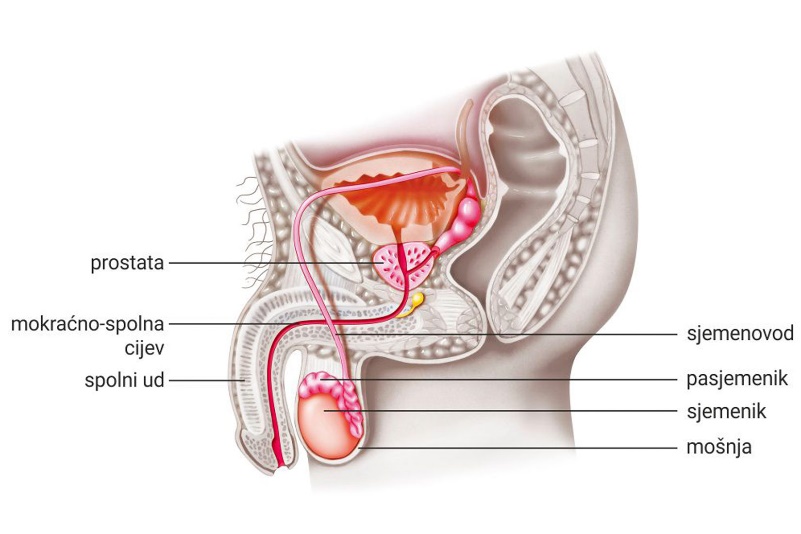 Preuzeto sa: https://edutorij.e-skole.hr/share/proxy/alfresco-noauth/edutorij/api/proxy-guest/3b8a4b4e-84b0-4580-aa6f-e38efe028ed9/biologija-8/m02/j02/index.htmlŽenski spolni organi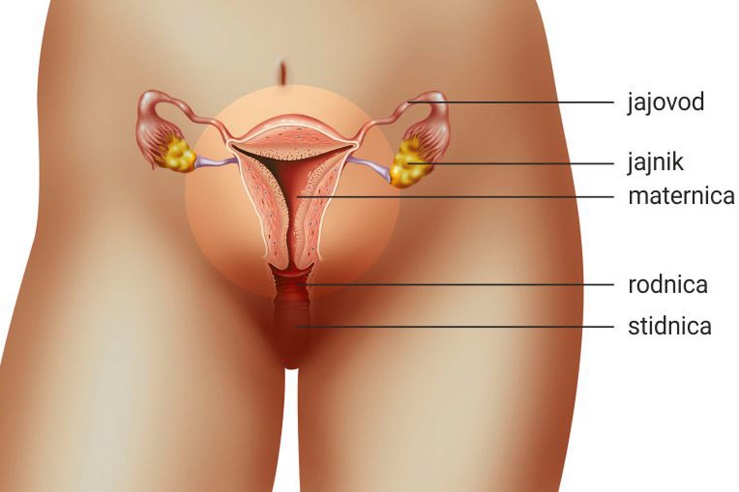 Preuzeto sa https://edutorij.e-skole.hr/share/proxy/alfresco-noauth/edutorij/api/proxy-guest/3b8a4b4e-84b0-4580-aa6f-e38efe028ed9/biologija-8/m02/j02/index.html